РЕГЛАМЕНТПЕРВЕНСТВА РОССИИ ПО ФУТБОЛУ СРЕДИ КОМАНД СПОРТИВНЫХ ШКОЛ (Первенства Дальневосточного федерального округа)СЕЗОНА 2020-2021СОДЕРЖАНИЕСтатья 1.	Общие положения.Статья 2.	Руководство соревнованиями.Статья 3.	Обеспечение безопасности участников и зрителей, медицинское обеспечение спортивных соревнований.Статья 4.	Участники соревнования.Статья 5.	Условия проведения соревнований и определение победителей.Статья 6.	Экипировка участников матча.Статья 7.	Судейство соревнований.Статья 8.	Порядок оформления заявочной документации.Статья 9.	Ответственность футболистов и руководителей команд.Статья 10.	Места проведения соревнований.Статья 11.	Финансовые условия.Статья 12.	Награждение победителя и призеров соревнований.Приложение № 1   Соответствие   межрегиональных   соревнований   МРО содержанию ЕКП Минспорта России (в соответствии с нормами и требованиями Единой всероссийской спортивной классификации по виду спорта «Футбол»).Приложение № 2         Заявочный лист.Приложение № 3         Протокол матча.Приложение № 4	Функции членов ГСК.Полное и сокращенное наименование организаций и органов. Интерпретация терминов.СТАТЬЯ 1. ОБЩИЕ ПОЛОЖЕНИЯ.Первенство России по футболу среди команд спортивных школ (Соревнование) проводится в соответствии с Единым календарным планом межрегиональных, всероссийских и международных физкультурных мероприятий и спортивных мероприятий Министерства спорта Российской Федерации (далее – ЕКП Минспорта России) и Календарным планом физкультурных и спортивных мероприятий РФС.Соревнование проводится в целях:определения победителя и призеров Первенства;определения мест команд в итоговой таблице Первенства.Задачами проведения Соревнования являются:повышение уровня спортивного мастерства футболистов;выявление сильнейших спортсменов для формирования списка кандидатов в сборные юношеские команды Российской Федерации;отбор спортсменов в сборные команды Российской Федерации для подготовки к международным соревнованиям и участия в них от имени Российской Федерации;пропаганда и популяризация российского футбола.Запрещается оказывать противоправное влияние на результаты спортивных соревнований, включенных в настоящий Регламент.Спортсменам, Судьям, тренерам, руководителям Команд и другим участникам Соревнований запрещается принимать участие в азартных играх в букмекерских конторах и тотализаторах путем заключения пари на официальные спортивные соревнования в соответствии с требованиями, установленными пунктами 3 и 3.1 части 4 статьи 26.2 Федерального закона от 4 декабря 2007 года № 329-ФЗ «О физической культуре и спорте  в Российской Федерации».СТАТЬЯ 2. РУКОВОДСТВО СОРЕВНОВАНИЯМИ.Общее руководство по подготовке, проведению и контролю за ходом Соревнований осуществляется РФС.Соревнования проводятся в два этапа: Межрегиональный (Зональный этап и Полуфинальная стадия) и Финальные этапы.Организацию и проведение Зональных этапов осуществляют МРО.Матчи Полуфинальной стадии и Финальных этапов Соревнований проводит ДОПС. Непосредственная организация и проведение Матчей Полуфинальной стадии возлагается на Спортивные школы, участвующие в данной стадии Соревнований. Непосредственное проведение Финальных этапов Соревнований возлагается на ДОПС и ГСК, в состав которой входят: Главный судья, его заместитель, главный секретарь и квалификатор. Состав ГСК утверждается профильным подразделением РФС по согласованию с ДОПС. Функциональные обязанности членов ГСК отражены в Приложении 4 к настоящему Регламенту Соревнований.СТАТЬЯ 3. ОБЕСПЕЧЕНИЕ БЕЗОПАСНОСТИ УЧАСТНИКОВ И ЗРИТЕЛЕЙ, МЕДИЦИНСКОЕ ОБЕСПЕЧЕНИЕ СПОРТИВНЫХ СОРЕВНОВАНИЙ.Организаторы матчей несут ответственность за обеспечение порядка на Стадионе до Матча, во время Матча и после матча.Соревнования проводятся с учетом выполнения Регламента по организации и проведению официальных физкультурных и спортивных мероприятий на территории Российской Федерации в условиях сохранения рисков распространения COVID-19, утверждённым 31 июля 2020 года, а также дополнениями и изменениями к нему от 19 августа 2020 года.Организаторы Матча при решении вопросов, связанных с обеспечением безопасности соревнований, руководствуются федеральными законами РФ, законами субъектов РФ, подзаконными актами РФ, в том числе «Правилами поведения зрителей при проведении официальных спортивных соревнований» (утв. Постановлением Правительства РФ от 16.12.2013г.,№1156), «Правилами обеспечения безопасности при проведении официальных спортивных соревнований» (утв. Постановлением Правительства РФ от 18.04.2014 г., №353), действующими нормами РФС, в том числе настоящим Регламентом.Обеспечение общественного порядка и безопасности при проведении Матчей осуществляется их Организаторами во взаимодействии с собственниками (пользователями) объектов спорта, органами государственной власти Российской Федерации, органами государственной власти субъектов Российской Федерации и органами местного самоуправления в соответствии с требованиями федерального законодательства РФ в сфере обеспечения безопасности.Все объекты инфраструктуры и оборудование Стадиона, необходимые для обеспечения общественного порядка и общественной безопасности при проведении Матча, должны быть в рабочем состоянии и функционировать надлежащим образом.Организатор матча совместно с собственником (пользователем) Стадиона обязан разработать план мероприятий по обеспечению общественного порядка и общественной безопасности при проведении Мероприятия и согласовать его с территориальным подразделением МВД России.На Стадионах, расположенных в регионах с напряженным общественно-политическим положением, проведение Матчей возможно только при предоставлении безусловных письменных гарантий обеспечения безопасности со стороны администрации региона (субъекта РФ).При невозможности обеспечения указанных гарантий безопасности Организатору матча предоставляется право организации Матча в другом регионе или в городе Команды- гостя по согласованию с проводящей организацией.Участие футболистов в Соревнованиях осуществляется только при наличии полиса страхования жизни и здоровья от несчастных случаев, который представляется в комиссию по допуску на каждого участника Соревнований. Страхование участников Соревнований может производиться как за счет бюджетных средств субъектов Российской Федерации, так и внебюджетных средств в соответствии с законодательством Российской Федерации.Оказание скорой медицинской помощи осуществляется в соответствии с приказом Министерства здравоохранения Российской Федерации от 01.03.2016 №  134н «О Порядке организации оказания медицинской помощи лицам, занимающимся физической культурой и спортом (в том числе при подготовке и проведении физкультурных мероприятий и спортивных мероприятий), включая порядок медицинского осмотра лиц, желающих пройти спортивную подготовку, заниматься физической культурой и спортом в организациях и (или) выполнить нормативы испытаний (тестов) Всероссийского физкультурно-спортивного комплекса «Готов к труду и обороне».Основанием для допуска футболиста к спортивным Соревнованиям по медицинским заключениям является заявка с отметкой «Допущен» напротив каждой фамилии футболиста с подписью врача по лечебной физкультуре или врача по спортивной медицине и заверенной личной печатью, при наличии подписи с расшифровкой ФИО врача в конце заявки, заверенной печатью допустившей футболиста медицинской организации, имеющей лицензию на осуществление медицинской деятельности, перечень работ и услуг, который включает лечебную физкультуру и спортивную медицину (возможна медицинская справка о допуске к соревнованиям, подписанная врачом по лечебной физкультуре или врачом по спортивной медицине и заверенная печатью медицинской организации, отвечающей вышеуказанным требованиям).Матчи проводятся с учетом норм и требований Медицинского Регламента для соревнований, проходящих под эгидой РФС.Проведение Матчей на каждом из этапов Соревнований без дежурства машины скорой медицинской помощи с квалифицированным персоналом и реанимационным оборудованием запрещено.СТАТЬЯ 4. УЧАСТНИКИ СОРЕВНОВАНИЙ.В Соревнованиях участвуют юношеские Команды Спортивных школ. Соревнования проводятся по трем возрастным группам:Соревнования проводятся по  возрастным группам:- юноши не старше 2007 года рождения;- юноши не старше 2006 года  рождения;- юноши не старше 2005 года  рождения;		- юноши не старше 2004 года рождения.Профессиональные футбольные клубы ПЛ, ФНЛ, ПФЛ обязаны направлять Команды юношей для выступления в Соревнованиях во всех возрастных группах и финансировать их участие.В Финальном этапе Соревнований не допускается участие 2 (двух) и более Команд представляющих одну Спортивную школу (в том числе команды Клуба и команды Спортивной школы-филиала такого Клуба).Регистрация (в т.ч., первая) иностранных футболистов, а также футболистов- граждан РФ, переходящих из клубов/спортивных школ другой национальной футбольной ассоциации, не достигших 18 лет, осуществляется в соответствии с действующим Регламентом ФИФА по статусу и переходам игроков.СТАТЬЯ 5. УСЛОВИЯ ПРОВЕДЕНИЯ СОРЕВНОВАНИЙ И ОПРЕДЕЛЕНИЕПОБЕДИТЕЛЕЙ.Межрегиональные соревнования (Зональный этап) проводятся преимущественно в 2020 году. В случае невозможности проведения межрегиональных соревнований в 2020 году, они должны быть проведены до начала финальных турниров в 2021 году.Зональный этап проводится МРО в соответствии с утвержденной ими структурой соревнований и согласно календарю по следующим территориальным зонам  (соответствие соревнований в МРО содержанию ЕКП Минспорта России указано в Приложении 1):№ 1 – «Дальний Восток»№ 2 – «Сибирь»№ 3 – «Урал и Западная Сибирь»№ 4 – «Северо-Запад»№ 5 – «Золотое Кольцо»№ 6 – «Центр»№ 7 – «Приволжье»№ 8 – «ЮФО/СКФО»№ 9 – Московская область№ 10 – г. Москва.Сроки и места проведения Зонального этапа утверждается МРО. Информация об Участниках Соревнований, сроках и местах проведения Зонального этапа направляется в ДОПС официальным письмом на электронный адрес: dops@rfs.ru не позднее, чем за 14 (четырнадцать) дней до начала соревнований соответствующего МРО.По результатам Зонального этапа по каждому из возрастов, формируются пары Полуфинальной стадии, в которых между собой встречаются:4-е место г. Москвы - 3-е место «ЮФО/СКФО»;3-е место «Северо-Запад» - 2-е место «Приволжье».Межрегиональные соревнования (Полуфинальная стадия) проводится из 2 (двух) Матчей, по одному на поле каждого из соперников в марте-апреле 2021 года. Очередность приема и выезда соперников РФС определяет жребием. Победителем является Команда, забившая большее количество голов по итогам 2 (двух) Матчей. Если обе Команды забивают равное количество голов по итогам 2 (двух) Матчей, то в следующий этап выходит Команда, забившая больше мячей на выезде (на поле Организатора Матча). В случае равенства и этих показателей Команда, выходящая в следующий этап, определяется с помощью серии ударов с 11-метровой отметки. В случае неявки на Матч Полуфинальной стадии без уважительной причины Команда может быть исключена из числа Участников Соревнований.Судья Матча в течение 1 (одного) часа после окончания каждой из полуфинальных игр, обязан направить копию протокола Матча в ДОПС на электронную почту dops@rfs.ru, а также сообщить о результате Матча и всех инцидентах, произошедших до матча, во время Матча и После матча по телефону 8-903-126-84-20. Оригинал протокола Матча должен быть направлен в ДОПС не позднее 24 (двадцати четырех) часов после окончания Матча.Финальные этапы Соревнований проводятся в 2021 году.В Финальном этапе Соревнований участвуют 16 (шестнадцать) Команд:14 (четырнадцать) Команд, занявшие 1-3 места в зоне № 10, Команды, занявшие 1-2 места в зонах № 4 и 8, победители в зонах № 1, 2, 3, 5, 6, 7, 9, выходят напрямую в финальный этап Соревнований.2 (два) победителя Матчей Полуфинальной стадии.В Финальном этапе Соревнований Команды распределяются на 4 (четыре) группы по 4 (четыре) Команды, где проводят Матчи между собой в 1 (один) круг. Затем по 2 (две) сильнейшие Команды из каждой группы образуют четвертьфинальные пары, победители которых выходят в полуфинал, а проигравшие встречаются в парах за 5-8 места. Победители полуфинальных Матчей встречаются между собой в финале, проигравшие в матче за 3-место. Аналогичным образом проводятся матчи за 9-16 места среди команд, занявших в своих группах 3-4 места. Стыковые матчи за 5, 7, 9, 11, 13, 15 места – проводятся в предпоследний день турнира. В последний день турнира проводятся Матчи за 1 и 3 места.В случае отказа Команды (Команд) от участия в Финальном этапе Соревнований решение о её (их) замещении и системе проведения принимает ДОПС.Места Команд на Зональном и Финальных этапах Соревнований определяются по наибольшей сумме набранных очков во всех Матчах данного этапа Соревнований. За победу начисляется 3 (три) очка, за ничью - 1 (одно) очко, за поражение - 0 (ноль) очков.В случае равенства очков у 2 (двух) или более Команд их места в таблице определяются по следующим показателям:– результатам Матчей между собой (число очков, число побед, разность забитых и пропущенных мячей, число забитых мячей (для трех и более команд);- по наибольшему числу побед во всех Матчах;лучшей разности забитых и пропущенных мячей во всех Матчах;наибольшему числу забитых мячей во всех Матчах;по наименьшему количеству очков, начисляемых футболистам и Официальным лицам Команд за нарушения во всех матчах (желтая карточка – 1 (одно) очко, красная карточка – 3 (три) очка.В случае равенства всех этих показателей – по жребию.В Финальных этапах Соревнований при ничейном результате Матчей 1/8 финала, четвертьфинального, полуфинального, финального или стыкового Матчей победитель определяется в серии 11-метровых ударов, выполняемых по правилам ФИФА сразу после окончания основного времени Матча.Тренеры Команд должны за 45 (сорок пять) минут до начала Матча внести в Протокол матча (Приложение 3 к настоящему Регламенту) фамилии и имена футболистов своей Команды с указанием их номеров и представить Судье матча заявочный лист команды. В Протокол матча должны быть внесены от 7 (семи) до 11 (одиннадцати) основных и не более 12 (двенадцати) запасных футболистов. В каждом Матче разрешается замена 7 (семи) футболистов из числа запасных, внесенных в Протокол матча. Команда – хозяин поля (Команда Организатора матча на Зональном этапе и Полуфинальной стадии Соревнования и номинальный хозяин поля на Финальных этапах Соревнования) заполняет Протокол матча первой.Не допускается нахождение в течение Матча в пределах технической зоны лиц, не включённых в Протокол матча.Разминка запасных футболистов разрешается только в зоне, определенной Судьей Матча.Команде, не явившейся на Матч без уважительной причины, может быть засчитано поражение со счетом 0-3, а Команде-сопернице победа со счетом 3-0 в соответствии с Дисциплинарными регламентами РФС или МРО.За участие в матче незаявленного, заявленного с нарушением Регламента, дисквалифицированного или не внесенного в Протокол матча футболиста, Команде может быть засчитано поражение со счетом 0-3, а Команде-сопернице победа со счетом 3-0 в соответствии с Дисциплинарными регламентами РФС или МРО.За повторные нарушения Регламента Команда может быть исключена из числа Участников Соревнований в соответствии с Дисциплинарными регламентами РФС или МРО.Если Команда, снятая (снявшаяся) с Соревнований, провела менее 50% Матчей, то результаты Матчей с ее участием аннулируются. Если Команда провела 50% или более матчей и была снята или снялась с Соревнований, этой Команде в оставшихся Матчах засчитываются поражения со счетом 0-3, а Командам-соперницам присуждается победа со счетом 3-0.На этапах Соревнований устанавливается следующая продолжительность Матчей для Команд:Для соревнований 2007 г.р.на Зональном этапе: 60 минут (2 тайма по 30 минут), на Полуфинальной стадии и Финальном этапе – 70 минут (2 тайма по 35 минут);Для соревнований 2006 г.р.на всех этапах Соревнований: 70 мин (2 тайма по 35 минут);Для соревнований 2005 г.р.на Зональном этапе: 70 минут (2 тайма по 35 минут), на Полуфинальной стадии и Финальном этапе - 80 мин (2 тайма по 40 минут).Для соревнований 2004 г.р.На всех этапах Соревнований: 80 мин (2 тайма по 40 минут)СТАТЬЯ 6. ЭКИПИРОВКА УЧАСТНИКОВ МАТЧА.Экипировка Участников матча должна соответствовать требованиям Правил игры. В противном случае Участники к Матчу не допускаются.В соответствии с Правилами игры и требованиями ФИФА футболисты обязаны проводить Матчи в щитках. Две Команды должны использовать такие цвета, чтобы отличаться друг от друга и от Официальных лиц матча. Вратари Команд должны использовать цвета, которые отличают их от других игроков и Официальных лиц матча. Если футболки 2 (двух) вратарей одинакового цвета и других нет, Судья разрешает начать Матч.Нижние майки должны быть:однотонными, того же цвета, что и основной цвет рукава футболки илиразноцветными/с узором, что точно повторяет рукав футболкиПодтрусники/трико должны быть того же цвета, что и основной цвет шорт или нижней части шорт.Цвета формы играющих Команд, в том числе и гетры, должны отличаться друг от друга. Предпочтение в выборе формы отдаётся Команде-хозяину поля (Команда Организатора матча на Зональном этапе и Полуфинальной стадии Соревнований и номинальный хозяин поля на Финальных этапах Соревнований).Для участия в Соревновании спортивная школа обязана заявить как минимум 2 (два) комплекта экипировки своей Команды, контрастно отличающейся друг от друга по цвету.Форма вратарей по цвету должна отличаться от формы футболистов обеих Команд, Судьи Матча, Помощников судьи и Резервного судьи.Персональный номер высотой 25-35 см обязательно должен быть размещён в центре задней стороны футболки футболиста. На полосатой или комбинированной футболке персональный номер размещается в прямоугольнике однотонного цвета. Диапазон персональных номеров – от 1 до 99.Персональный номер высотой 10-15 см может располагаться и на передней стороне футболки, в центральной ее части.На передней части трусов футболиста, с любой стороны, может располагаться номер высотой 10-15 см, соответствующий номеру на футболке.Эмблема Участника Соревнований размером не более 100 см2 должна быть размещена на передней стороне футболки игрока в левой верхней части или по центру. Эмблема спортивной школы также может находиться на трусах и гетрах. Размер не может превышать соответственно 50 и 12 см2.Экипировка Судьи Матча, Помощников судьи и Резервного судьи должна отличаться по цвету от формы играющих Команд и соответствовать требованиям ИФАБ и РФС. При этом цвета гетр игроков могут не отличаться по цвету от гетр Судейской бригады.СТАТЬЯ 7. СУДЕЙСТВО СОРЕВНОВАНИЙ.Судейство Соревнований осуществляется судьями, утвержденными Исполкомом (Бюро Исполкома) РФС для обслуживания матчей Чемпионата России среди команд ПЛ, Всероссийских соревнований по футболу среди команд клубов ФНЛ, ПФЛ, а также судьями, рекомендованными Региональными федерациями для обслуживания региональных и юношеских соревнований. Судьи Полуфинальной стадии и Финальных этапов определяются профильным подразделением РФС из числа участников программы«Таланты и Наставники» по согласованию с ДОПС.Судейство Соревнований осуществляется в соответствии с «Правилами игры », изменениями и дополнениями, вносимыми Международным советом футбольных ассоциаций (ИФАБ)..На Зональном этапе Судейская бригада каждого Матча определяется МРО, при этом местные коллегии судей обеспечивают судейство Матча двумя помощниками Судьи матча из числа рекомендованных для обслуживания Матчей указанных Соревнований.В случае неявки назначенного Судьи Матч проводит один из его Помощников.Для проведения Матча назначается Судья Матча, который обязан прибыть на место проведения Матча не позднее 2-х (двух) часов до его начала. После окончания Матча тренеры Команд и Судья Матча обязаны в течение 30 (тридцати) минут оформить Протокол матча (Приложение 3 к настоящему Регламенту), который не позднее 24 (двадцати четырех) часов высылается по адресу соответствующего МРО, куда Судья Матча также направляет электронной почтой сообщение о результате Матча.СТАТЬЯ 8. ПОРЯДОК ОФОРМЛЕНИЯ ЗАЯВОЧНОЙ ДОКУМЕНТАЦИИ.Заявка футболистов для участия в Соревнованиях проводится в регистрационные периоды, утвержденные РФС:Футболист может быть зарегистрирован максимум в 3 (трех) клубах (спортивных школах), участвующих в соревнованиях под эгидой РФС, в течение одного спортивного сезона. В течение этого периода футболист имеет право выступать в официальных матчах под эгидой РФС только за 2 (два) клуба (спортивные школы).Регистрация футболистов за спортивными школами и количество переходов футболистов регулируется положениями статьи 13 Регламента РФС по статусу и переходам (трансферу) футболистов.При оформлении заявок на Зональном и Финальных этапах Соревнований представляются следующие документы:заявочный лист по установленной форме (Приложение 2 к настоящему Регламенту), отпечатанный в 2-х экземплярах с указанием в нем единых номеров индификаторов футболистов (ЕНИ), подписанный руководством Спортивной школы и скрепленный печатями данной организации, соответствующей Региональной федерацией, а также подписью врача по спортивной медицине и печатью медицинского учреждения, имеющего лицензию, предусматривающую работы (услуги) по лечебной физкультуре и спортивной медицине;скан-копии документов, удостоверяющих личность (паспорт гражданина РФ или свидетельство о рождении, в зависимости от возраста), заверенные Спортивной школой, на всех лиц, включённых в заявочный лист Команды;копия полиса страхования жизни и здоровья футболистов от несчастных случаев;лицензию Главного тренера Команды не ниже категории «С»;копия международного трансфертного сертификата (МТС) при переходе футболиста из футбольного клуба (спортивной школы) другой национальной ассоциации или копия решения подкомитета по статусу футболистов ФИФА, Комиссии РФС по паспортизации футболистов о возможности перехода несовершеннолетнего футболиста.  платёжное поручение о перечислении заявочного взноса на участие в зональном этапе соревнований в размере, установленного проводящей организацией.В заявочный лист Команды на Зональном этапе разрешается включать до 40 (сорока) футболистов, на Финальном – не более 25 (двадцати пяти) футболистов. Наличие врача в Команде на Матчах Финального этапа Соревнования является обязательным. Медицинский работник (врач), входящий в состав Команды, должен предъявить комиссии по допуску участников документы, подтверждающие его образование и квалификацию.Допуск футболистов до Матчей Полуфинальной стадии осуществляется по заявочным листам, оформленным для участия в Зональном этапе, с учетом медицинского допуска в этот период времени.Каждый футболист должен быть зарегистрирован в соответствии с данными «РФС. Цифровая платформа» за соответствующей Спортивной школой, за которую он будет выступать, или за Клуб:структурным подразделением которого является Спортивная школа, за которую будет выступать футболист в Соревновании; либокоторый является учредителем (одним из учредителей) Спортивной школы, за которую будет выступать футболист в Соревновании, или наоборот. В качестве исключения из правила, установленного в п. 8.3 настоящей статьи, допускается включение в заявочный лист Команды для участия в Соревновании футболистов, которые зарегистрированы в соответствии с данными «РФС. Цифровая платформа» за другой Клуб, в случае, если футболист перешел в данный клуб непосредственно из соответствующей Спортивной школы, а также при наличии письменного согласия такого Клуба. Данное согласие предоставляется вместе с другими документами при регистрации футболиста для участия в соревновании. Экземпляры утверждённых заявочных листов участников зонального этапа соревнований должны быть направлены на электронную почту ДФС dfs-football@mail.ru за 20 дней до начала соревнованийЭкземпляры утверждённых заявочных всех Команд, участвующих в Финальных этапах Соревнований, должны быть направлены руководителями Спортивных школ в ДОПС на электронную почту dops@rfs.ru не позднее, чем за 7 (семь) календарных дней до начала Соревнований Финального этапа. Также в эти  же сроки команды обязаны предоставить командную фотографию (с разрешением не менее 870 х 420 пикселей), эмблему (логотип с разрешением не менее 200 х 200 пикселей) по одной портретной фотографии на каждого футболиста и Официального лица команды (с разрешением не менее 300 х 300 пикселей), включенного в заявочный лист Команды. Индивидуальные фотографии должны быть четкими и хорошего качества, сделаны на светлом (однородном) фоне, в игровой майке Спортивной школы, эмблема Спортивной школы должна попадать в область снимка. Официальные лица команды должны быть в одинаковых спортивных костюмах.СТАТЬЯ 9. ОТВЕТСТВЕННОСТЬ ФУТБОЛИСТОВ И ОФИЦИАЛЬНЫХ ЛИЦКОМАНД.Футболисты и Официальные лица команд, принимающие участие  в Соревнованиях, обязаны соблюдать все требования Правил игры и настоящего Регламента, проявляя при этом высокую дисциплину, уважение к соперникам, Судьям и зрителям. Официальные лица Команд не имеют права вмешиваться в действия Судьи матча, его Помощников, Резервного судьи. Они несут полную ответственность за поведение футболистов своей Команды.Если матч был прекращен из-за недисциплинированного поведения футболистов одной из Команд, то этой команде засчитывается техническое поражение со счетом 0-3, а ее соперникам присуждается победа со счетом 3-0, если к этому моменту счет не был более крупным. В этом случае проводящей организацией утверждается данный счет.Если Матч по решению Судьи не доигран из-за необеспечения порядка на Стадионе, то Команде Спортивной школы – Организатора матча может быть засчитано поражение со счетом 0-3, а Команде-сопернице победа со счетом 3-0 в соответствии с Дисциплинарным регламентом РФС или МРО. В этом случае Спортивной школе может быть применена спортивная санкция в виде проведения Матча на нейтральном поле в другом городе. В случае прекращения Матча Судьей из-за недисциплинированного поведения футболистов обеих Команд, каждой из них может быть засчитано поражение со счетом 0-3 в соответствии с Дисциплинарным регламентом РФС или МРО.Футболист, удаленный с поля, автоматически пропускает следующий Матч и до решения дисциплинарного органа проводящей организации к участию в очередных Матчах не допускается.Футболист, получивший 3 (три) предупреждения на Финальном этапе Соревнований, пропускает следующий Матч и после каждого последующего предупреждения  пропускает очередной Матч.Команды-участницы Соревнований имеют право подачи протеста в организацию, проводящую Соревнование, в соответствии с Дисциплинарным регламентом РФС или МРО.Каждая Команда Спортивной школы - участника Финального этапа Соревнования обязана прибыть на место проведения турнира в день, предшествующий первому туру (согласно календарю) Соревнований.Представитель каждой Команды-участницы Соревнований обязан присутствовать на техническом совещании и представить документы для заявки Команды в комиссию по допуску участников накануне старта Соревнований.Дисциплинарные проступки футболистов, тренеров, Официальных лиц команды, а также иные случаи дисциплинарных нарушений, предусмотренные Дисциплинарным регламентом РФС или МРО, на Зональном этапе Соревнований рассматривает КДК соответствующего МРО, на Полуфинальной стадии – КДК РФС, на Финальных этапах – ГСК. Санкции за соответствующие нарушения футболистов, тренеров, Официальных лиц команды и Спортивных школ применяются в соответствии с Дисциплинарным регламентом РФС или МРО. Апелляции на решения КДК МРО и ГСК подаются в КДК РФС в соответствии с Дисциплинарным регламентом РФС.Протесты должны быть рассмотрены соответствующим органом не позднее 1 (одного) дня до начала следующего тура Соревнований.СТАТЬЯ 10. МЕСТА И СРОКИ ПРОВЕДЕНИЯ СОРЕВНОВАНИЙ.Соревнования проводятся на объектах спорта, включенных во Всероссийский реестр объектов спорта, в соответствии с пунктом 5 статьи 37.1 Федерального закона от  N 329-ФЗ «О физической культуре и спорте в Российской Федерации», отвечающих требованиям соответствующих нормативных правовых актов, действующих на территории  Российской Федерации по вопросам обеспечения общественного порядка  и безопасности спортивных мероприятий.Матчи Соревнования, на каждом из этапов, разрешается проводить на Стадионах, имеющих действующий сертификат соответствия РФС любой категории согласно требованиям Стандарта РФС (СТО) «Футбольные стадионы».Полуфинальные и финальный матч Финального этапа Соревнований рекомендуется проводить на Стадионах не ниже 2-й категории Стандарта РФС (СТО) «Футбольные стадионы».Места проведения Финальных этапов Соревнований утверждает Исполком (Бюро Исполкома) РФС, после рассмотрения поданных в установленные сроки заявок от субъектов Российской Федерации.РФС или организация, проводящая Финальный этап Соревнований по поручению РФС, должны предоставить:футбольные поля, которые соответствуют Правилам игры, с качественным травяным или искусственным покрытием и с чёткой разметкой;не менее 2-х (двух) равноценных раздевалок для команд на 25 (двадцать пять) мест, каждая из которых оборудована душевыми кабинами и туалетами с унитазами, массажным столом, макетом футбольного поля;электронное информационное табло, на котором отображается время, названия Команд и счет Матча;технически исправную акустическую стерео-систему с рекомендуемым производителем усилением. Средний звуковой уровень при воспроизведении музыки должен составлять не менее 100 dB A(w);не менее 2-х (двух) беспроводных микрофонов и 4 (четыре) комплекта батареек к ним;отдельный канал Интернет-связи. Уровень Интернет-связи должен удовлетворять возможности организации трансляций Матчей;футбольные ворота с сеткой;судейскую комнату с необходимым оборудованием, 2 (два) комплекта флажков для Помощников Судьи, бланки Протоколов матча;электронное табло замен;не менее 4-х (четырех) футбольных мячей стандарта FIFA QUALITY PRO, FIFA Quality, IMS на каждый Матч Соревнований;дежурство медицинского работника и скорой медицинской помощи во время проведения Матча;дежурство работников органов правопорядка;рекламные конструкции по периметру футбольного поля Стадиона на первой линии общей длиной не менее 150 м. согласно техническим требованиям РФС;рекламные	конструкции	для	размещения	рекламно-информационных	панно («задников») и других рекламных материалов согласно техническим требованиям РФС;разместить баннеры, предоставленные РФС, на стороне противоположной скамейкам запасных и находящейся в зоне видимости телевизионных камер;чай, питьевую воду в раздевалки футболистов и судейскую комнату;не менее 6 (шести) юных футболистов для подачи мячей;душ с теплой водой не менее чем на 4 (четыре) места;«вышку» или другое место намного выше уровня поля для проведения видеосъемки матча;распространение по городу афиш, размещение баннеров и рекламных щитов символикой РФС, спонсоров и партнеров Соревнований.10.5. Межрегиональной общественной организацией "Дальневосточный футбольный союз" утверждены следующие сроки и места проведения соревнований в Дальневосточном федеральном округе в  2021 году.Среди команд юношей 2007 г.р.:- с 22 по 27 апреля                             г. НаходкаСреди команд юношей 2006 г.р.:- с 10 по 15 апреля                            г. УссурийскСреди команд юношей 2005г.р.:- c 18 по 21 апреля			    г. ХабаровскСреди команд юношей 2004г.р.:-  с  10 по 15 апреля                           г. НаходкаПобедители в своих возрастных группах участвуют в финалах соревнований.СТАТЬЯ 11. ФИНАНСОВЫЕ УСЛОВИЯ.11.1.  Для целей развития детско-юношеского футбола и обеспечения проведения Соревнований соответствующие организации направляют свои команды на Соревнования и самостоятельно несут расходы по участию в них своих команд. В этих целях они перечисляют МРО сумму, достаточную для участия команды в зональном этапе Соревнования, в качестве целевого поступления для осуществления МРО, как общественной организации, своей основной уставной деятельности (развития детско - юношеского футбола), не связанной с предпринимательской деятельностью. Конкретная сумма, необходимая для участия команды в предварительном этапе Соревнований, определяется МРО и соответствующей футбольной организацией. В частности, к целям расходования данной суммы относятся расходы на судейство Соревнований, иные расходы, необходимые для организации и проведения Соревнований (аренда спортивных сооружений, транспортное обслуживание, обеспечение безопасности Соревнований и т.д.).11.2.  Принимающая команда обязана не позднее, чем за 7 дней до даты официального матча Соревнований письменно уведомить команду гостей  о месте (город и стадион) проведения матча и времени его начала (по факсу или электронной почте). В случае нарушения сроков уведомления, указанных в данном пункте, к команде могут быть применены санкции в соответствии с Дисциплинарным Регламентом РФС. В случае, если команда гостей  несет дополнительные затраты из-за несвоевременного оповещения при изменении места проведения (город, стадион) и времени матча, то принимающий команда на основании решения КДК РФС и представленных документов  возмещает понесенные дополнительные затраты.11.3. Представитель принимающей команды обязан встретить команду гостей и назначенного на матч Судью. Размещение команды в  гостинице (общежитии), организация отдыха и коллективного питания, приобретение билетов для проезда к месту жительства или к месту проведения очередного календарного матча обеспечивает принимающая команда за счет команды гостей.Команда гостей и назначенный на матч Судья не позднее, чем за 5 дней до приезда должны сообщить команде-хозяйке поля дату, время прибытия, а также забронировать обратные билеты до места назначения с указанием даты и вида транспорта. В случае несвоевременного сообщения о датах приезда и отъезда команды, претензии не принимаются.  ДФС несет следующие расходы, связанные с организацией и проведением зонального этапа Соревнований:–  оплата работы бригады скорой медицинской помощи;–  оплата работы судей и ГСК;–  оплата проезда судей и  ГСК, их проживание в гостинице;–  наградная и сувенирная атрибутика;	–  обеспечение питьевого режима на играх соревнований;–  информационное обеспечение соревнований;-   расходы на Уставную деятельность.11.4. Организация, проводящая зональный этап Соревнований согласно договору, заключенному с  МРО "ДФС" должна предоставить:–  футбольные поля на безвозмездной основе,  которые соответствуют правилам игры, с травяным или искусственным покрытием и с четкой  разметкой;– электронное информационное табло, на котором отображается время, названия команд и счет матча;–  футбольные ворота с сеткой;–  раздевалки для футболистов каждой команды;– судейскую комнату с необходимым оборудованием, 2 комплекта флажков для помощников  Судьи матча, бланки протоколов матча;– электронное табло замен;– не менее 4-х футбольных мячей стандарта FIFA QUALITY PRO, FIFA Quality, IMS:– дежурство  скорой медицинской помощи во время проведения матчей соревнований;–  дежурство работников органов правопорядка; –  не менее 6 (шести) юных футболистов для подачи мячей;–  душ с теплой водой не менее чем на 4 места;–  распространение по городу афиш, размещение баннеров с символикой  РФС и МРО "ДФС", спонсоров и партнеров Соревнований.11.5. Проезд от гостиницы к месту проведения соревнований в день игры и обратно команды производят самостоятельно.11.6. Целевой взнос, за каждую возрастную группу, на участие в соревнованиях зонального этапа вносится путём перечисления на расчётный счёт Межрегиональной общественной организации "Дальневосточный футбольный союз" в следующих размерах:- для команд ПФК в размере 40 000 (сорок тысяч) рублей 00 коп в каждом круге соревнований;- для команд ДЮСШ в размере 25 000 (двадцать пять тысяч) рублей 00 коп в каждом круге соревнований. БАНКОВСКИЕ РЕКВИЗИТЫ:Межрегиональная общественная организация "Дальневосточный футбольный союз"Адрес: 680000, г. Хабаровск, ул. Фрунзе, 60, каб.305-Б Р/счет 40703810908220000122 в Дальневосточном филиале ПАО "МТС – Банк" в г. ХабаровскеК/счет 30101810700000000838; БИК 040813838; ИНН 2540090700; КПП 272201001; 
ОКПО 13730674; ОГРН 102773905370411.7. Расходы по проезду команд к месту проведения зональных этапов, питанию в пути участников, страхованию спортсменов несут командирующие организации. 11.8.  РФС несет следующие расходы при проведении Матчей Финальных этапов Соревнований:аренда Стадионов;аренда автотранспорта;оплата работы врачебной бригады (скорая помощь);дежурство медицинского работника во время проведения Матча;оплата работы Судейской бригады и обслуживающего персонала;командирование Судей, ГСК, представителей РФС (проезд, проживание, питание);командирование, а также оплата работы амбассадоров РФС;наградная и сувенирная атрибутика (Приложение 7 к настоящему Регламенту);предоставление игровых футбольных мячей стандарта FIFA QUALITY PRO, FIFA Quality, IMS на матчи Соревнований;питьевая вода, чай, сахар;информационное обеспечение;организация трансляций Матчей Соревнования и производство видео-контента;изготовление баннеров, рекламно-информационных панно («задников») и других рекламных материалов для размещения на рекламных носителях, включая макеты всех рекламных материалов;организация и проведение церемонии открытия и награждения.11.9. Организации, проводящие Финальные этапы Соревнований по поручению РФС, на безвозмездной основе предоставляют конференц-залы (с необходимым оборудованием) для проведения:комиссии по допуску участников;технического совещания;семинара по правилам игры в футбол;судейских и тренерских семинаров;иных необходимых мероприятий.11.10. Расходы по проезду Команд к месту проведения Финальных этапов Соревнований обратно, их проживанию и питанию во время данных Соревнований, страхованию несут командирующие их организации.11.11. В случае порчи рекламных материалов предоставленных РФС, предусмотренных пунктом 11.6. настоящего Регламента, Организация, проводящая финальный этап Соревнований своими силами и за свой счет изготавливают и/или восстанавливают весь испорченный рекламный материал, включая всё предоставленное оборудование.СТАТЬЯ 12. НАГРАЖДЕНИЕ ПОБЕДИТЕЛЕЙ И ПРИЗЕРОВ СОРЕВНОВАНИЙ..Команде, занявшей 1-ое место в зональном этапе Соревнований, присваивается звание "Победитель Первенства России по футболу среди команд спортивных школ", зона "Дальний Восток" с вручением Кубка,  диплома и вымпела МРО "ДФС". Футболисты и тренеры команды награждаются  золотыми медалями12.2. Командам, занявшим 2-ое и 3-е места в зональном этапе Соревнований, вручаются памятные  дипломы и вымпелы МРО "ДФС". Футболисты и тренеры данных команд награждаются  соответственно серебряными (бронзовыми) медалями.	12.3 Лучшие игроки зонального этапа соревнований в номинациях: лучший вратарь, лучший защитник, лучший полузащитник, лучший нападающий и лучший бомбардир награждаются индивидуальными призами. Командам, занявшим 1-ое место в Финальных этапах Соревнований, присваивается звание «Победитель Первенства России по футболу среди команд спортивных школ сезона 2020-2021 г. г.» с вручением им памятных призов и дипломов РФС. Футболисты и тренеры Команды награждаются кубком, золотыми медалями, дипломами РФС и памятными призами.Командам, занявшим 2-ое и 3-е места в Финальных этапах Соревнований, вручаются памятные призы и дипломы РФС. Футболисты и тренеры данных Команд награждаются серебряными и бронзовыми медалями.РФС награждает лучших игроков турнира в шести номинациях (вратарь, защитник, полузащитник, нападающий, бомбардир, игрок).Судьи финального матча Первенства (4 судьи) награждаются памятными призами РФС.12.8. По непредусмотренным Регламентом обстоятельствам, возникающим в ходе проведения Соревнований, решение принимают: на Межрегиональном этапе – МРО, на Полуфинальной стадии – ДОПС, Финальном этапе – ДОПС и ГСК.Приложение № 1.Соответствие межрегиональных соревнований МРО содержанию ЕКП Минспорта России(в соответствии с нормами и требованиямиЕдиной всероссийской спортивной классификации по виду спорта «Футбол»)* - соревнования включаются в Календарные планы спортивных соревнований по футболу г. Москвы и Московской областиРУКОВОДЯЩИЙ И ТРЕНЕРСКИЙ СОСТАВ КОМАНДЫРуководитель Региональной федерации футбола РФС М.П. 	 / 	/подпись	Фамилия И.О.20ПРОТОКОЛ №  	Первенство России по футболу среди команд спортивных школ, зона «Дальний Восток» (игроки не старше____________ года рождения)«	» г.	.	«	» г.	.принимающая  команда	команда  гостейСтадион «			» г. 	«	_ »	_	2020 года. Начало в 	часов 	минут. Освещение 		. Количество зрителей 		чел.Результат матча 	в пользу команды «	» г.	.Первого тайма	 	в пользу команды «	» г. 		.Серии 11-метровых 	в пользу команды «	» г.	.Судья матча    	( фамилия, имя, категория, город )Помощники судьи 1. 	( фамилия, имя, категория, город )2. 	( фамилия, имя, категория, город )Резервный судья  	( фамилия, имя, отчество, категория, город ) 	  футболки    	 		гетры	 	Официальные   представителиПодпись представителя команды 		Подпись представителя команды 	Предупреждения игрокам (  Фамилия, Имя,  номер  игрока,	команда,	время, причины ) :Удаления	игроков	(  Фамилия, Имя,	номер	игрока,	команда,	время,	причины  ) :Замечания  по  проведению  игры   ( порядок на стадионе;  поведение  команд,  зрителей и т.п. ):Прочие замечания: 	 ( 	)фамилия и подпись лица, имеющего замечанияИзвещение о подаче протеста (краткое изложение существа протеста):Представитель ( главный тренер, начальник ) команды:« 	» г. 	 	( 	)подпись	фамилия и инициалы« 	» г. 	 	( 	)подпись	фамилия и инициалыТравматические  случаиПриложение № 4.Индивидуальные функции представителей Главной Судейской коллегии (ГСК) на финальных турнирах проводимых РФС.В состав ГСК входят:Главный Судья соревнований;Заместитель Главного Судьи соревнований;Главный секретарь соревнований;Судья-квалификатор.Функции, возлагаемые на Главного Судью соревнований.обеспечивает проведение соревнований в полном соответствии с Правилами и Регламентом;контактирует с РФС (как с непосредственным организатором соревнований);проверяет готовность места проведения соревнований (стадион, футбольное поле, раздевалки, места проживания, качество питания, наличие соответствующего оборудования, инвентаря и др.);проводит техническое совещание перед началом соревнований;участвует в работе комиссии по допуску участников и утверждает итоги её работы;рассматривает ( с учетом мнения представителей ГСК) дисциплинарные проступки футболистов, руководителей команд, а также случаи возникновения на стадионе беспорядков среди зрителей (до, во время или после матча) и выносит санкции за нарушение Правил игры и Регламента, недисциплинированного поведения игроков и руководителей Клубов в соответствии с Дисциплинарным Регламентом РФС;проводит совещание с судьями перед началом соревнований, а также заседания главной судейской коллегии перед началом и после соревнований, а также в тех случаях, когда этого требует ход соревнований;участвует в церемониях открытия и закрытия соревнований;обеспечивает проведение обучающего семинара по Правилам игры в футбол для участников соревнований;решает различные вопросы связанные с ходом соревнований;следит за ходом максимального количества матчей соревнований;контролирует работу всех служб, связанных с безопасностью проведения соревнований (медицинские работники, скорая помощь, полиция и др.);оценивает работу судей и их помощников, утверждает назначения судейских бригад на каждый матч соревнований;предоставляет подробный отчет о проведении турнира.Выполнение распоряжений главного судьи обязательно для всех участников соревнований.Функции, возлагаемые на заместителя Главного Судьи соревнований.вместе с Главным судьей руководит соревнованиями и несет ответственность за их проведение;отвечает за проведение соревнований на порученных ему участках;участвует  в  работе	комиссии по допуску участников, проверяя правильность оформления заявочной документации команд;выполняет все указания Главного судьи;в отсутствии Главного судьи выполняет его обязанности;оценивает работу судей и их помощников.Функции, возлагаемые на Главного Секретаря соревнований.выполняет все указания Главного судьи;участвует  в работе	комиссии по допуску участников, проверяя правильность оформления заявочной документации команд;готовит все материалы и документацию по проведению соревнований;ведет протоколы ГСК;оформляет распоряжения Главного судьи и решения ГСК;проверяет правильность оформления судьями протоколов матчей;оформляет всю документацию соревнований по установленным нормам своевременно, правильно и четко;оформляет текущие и итоговые результаты соревнований;отправляет в Российский футбольный союз всю информацию по итогам каждого игрового дня и турнира в целом;своевременно доводит до сведения участников соревнований всю необходимую им информацию (календарь, результаты, решения ГСК, расписание движения автобусов и т.д.);обеспечивает участников соревнований необходимыми документами для отчета в командирующие их организации (копии протоколов с участием их команд, итоговые турнирные таблицы соревнований и т.д.).Функции, возлагаемые на Судью-квалификатора соревнований.знать правила вида спорта «футбол», выполнять их требования, владеть методикой судейства и правильно применять её на практике;проводить совместно с главным судьей турнира совещания с участием судей, обслуживающих матчи турнира, с целью анализа судейства, выявления ошибок и недочетов, устранения недостатков судейства матчей турнира;бороться с проявлениями грубости, недисциплинированности, нарушениями правил вида спорта«футбол» и правил поведения со стороны участников, тренеров, иных лиц;информировать главного судью турнира обо всех инцидентах, имевших место в ходе соревнований.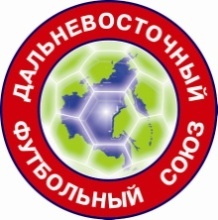 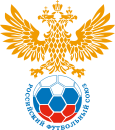 "УТВЕРЖДАЮ"Президент межрегиональной общественной организации "Дальневосточный футбольный союз"__________________ В.В. Крысин"_____"______________ 2021 годаТерминОпределениеГСКГлавная Судейская коллегия, являющаяся дисциплинарным органом Соревнований при проведении Финальных этапов Соревнований и рассматривающая в качестве первой инстанции случаи совершения дисциплинарных нарушений, допущенных при проведении Матчей Соревнований.Решение ГСК как Дисциплинарного органа соревнованийобжалуется в Контрольно-дисциплинарный комитет РФСДо матчаПромежуток времени между вступлением Команд в пределыСтадиона и начальным свистком Судьи МатчаДОПСДепартамент организации и проведения соревнований РФСИнспектор- официальное лицо Матча, назначенное РФС или МРО дляоценки действий Судьи, Помощников Судьи, Резервного судьи, отвечающего за вопросы организации и проведения МатчаКДККонтрольно-дисциплинарный КомитетКлубФутбольный	клуб,	основная	команда	которого	участвует	в соревнованиях, проводимых РФПЛ, ФНЛ или ПФЛКомандаКоманда Спортивной школы – Участника СоревнованийМатчМатч, проводимый в рамках СоревнованийМеждународный трансферный сертификат (МТС)Оформляемый в соответствии с требованиями ФИФА документ, направляемый Национальной ассоциацией, в которой футболист был зарегистрирован, в Национальную ассоциацию футбольного клуба, за который футболист будет выступать в дальнейшем.МРОМежрегиональные	объединения	Региональных	федераций,	атакже	Московская	федерация	футбола,	Федерация	футбола Московской областиОрганизатор матчаСпортивная школа, осуществляющее организационное и иное обеспечение подготовки Матча в соответствии с настоящим Регламентом и утвержденным Календарем на Межрегиональных соревнованиях (Зональный этап и Полуфинальная стадия), и РФСна Финальном этапе СоревнованийОфициальное лицо матчаУполномоченный РФС сотрудник, Инспектор, члены ГСК, Судейской бригады и иные лица, которые по распоряжению ДОПС и/или соответствующего МРО отвечают за проведениеМатча СоревнованияОфициальное лицо командыПредставитель Спортивной школы, зарегистрированный для участия в Соревновании (включенный в заявочный лист Команды)ПЛНекоммерческое партнерство «Российская Футбольная Премьер-Лига»После матчаПромежуток времени между финальным свистком Судьи Матча имоментом, когда Команды покинут пределы СтадионаПравила игрыДействующие Правила игры в футбол (версия 2020/2021 гг.),утверждённые Международным советом Футбольной ассоциации (ИФАБ), с поправками к Правилам игры, принятыми ИФАБ.Протокол матчаОфициальный	документ,	в	котором	отражаются	факты	по организации и проведению Матча.ПФЛАссоциация «Профессиональная футбольная лига»РегиональнаяфедерацияФедерация футбола субъекта РФ за исключением Московскойфедерации футбола, Федерации футбола Московской областиРегламентРегламент	Первенства	России	по	футболу	среди	командспортивных школ сезона 2020/2021 годовРФСОбщероссийская	общественная	организация	«Российский футбольный союз»РЦ РФСРегиональный центр Российского футбольного союзаСоревнованияПервенство России по футболу среди команд спортивных школсезона 2020/2021 гг.Спортивная школа (Участник Соревнования)Участвующее в Соревновании и признающее нормы РФС самостоятельное юридическое лицо (в том числе футбольные академии и РЦ РФС) или структурное подразделение футбольного Клуба, созданное и функционирующее для целей спортивной подготовки молодых футболистов под руководством тренеров, включая проведение учебно-тренировочных занятий и обеспечение участия футболистов в любительских соревнованиях,проводимых под эгидой РФС.СтадионСертифицированный РФС или Региональной федерацией, объектспорта (в том числе футбольный манеж), на котором проводятся Матчи Соревнований.Cудья	Матча,Помощникисудьи, Резервный судья (Судейская бригада, Судьи)Официальные	лица	Матча,	осуществляющие	контроль	за соблюдением Правил игры в футбол.УЕФАСоюз Европейских футбольных ассоциаций.Участие в матчеУчастие футболиста (выход на поле), внесённого в Протокол матча, в игре полностью или частично (т.е. с момента начала и до окончания Матча либо иной период в пределах игрового времени)с разрешения Судьи Матча и в соответствии с Правилами игры.Участник матчаЛицо, внесённое в протокол Матча.ФИФАМеждународная федерация футбольных ассоциаций.ФНЛАссоциация профессиональных футбольных клубов «ФутбольнаяНациональная лига».№ п/пМежрегиональные соревнования в МРОПервенство федерального округа, двух и болеефедеральных округов,первенства г. Москвы, г. Санкт-ПетербургаПервенство субъекта Российской Федерации (кроме г. Москвы,г. Санкт-Петербурга)12341«Дальний Восток»Дальневосточный2«Сибирь»Сибирский3«Урал и Западная Сибирь»Уральский, Сибирский, Приволжский4«Северо-Запад»Северо-Западный5«Золотое Кольцо»Центральный, Северо-Западный, Приволжский6«Центр»Центральный, Южный7«Приволжье»Приволжский8«ЮФО/СКФО»Южный, Северо-Кавказский9Московская областьПервенство Московской области*10МоскваПервенство г. Москвы*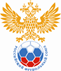 Приложение № 2.ЗАЯВОЧНЫЙ ЛИСТфутбольной команды 		город	 на участие в «Первенстве России по футболу 2020/2021 г. г. среди команд спортивных школ» (зона «Дальний Восток») (футболисты не старше ____________ года рождения).№Фамилия, имя отчество (полностью)Дата рожденияГражданствоСерия, номер гражданского паспортаАмплуаИгровой номерКвалификация (разряд, звание)Номер в РФС_IDПолис страхованияПолис страхованиявиза врача допуск, подпись№Фамилия, имя отчество (полностью)Дата рожденияГражданствоСерия, номер гражданского паспортаАмплуаИгровой номерКвалификация (разряд, звание)Номер в РФС_IDначалооконч.виза врача допуск, подпись12345678910111213141516171819202122232425№Фамилия, имя отчество (полностью)ДолжностьДатарожденияКонтактный телефон, e-mailЛицензия123456Руководитель клуба М. П./	/должность	подпись	Фамилия И. О.К соревнованиям допущено 	футболистовцифрами (прописью)Название лечебно-профилактического заведенияГл. врач 	/ 	/  « 	» 	202_ года.	подпись	Фамилия И.О.М. П.Приложение № 3.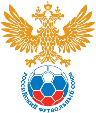 РОССИЙСКИЙ ФУТБОЛЬНЫЙ СОЮЗ№ФамилияИмяЗММинутыЗаменыЗамены№ФамилияИмяЗММинутыЗаменыЗамены№ФамилияИмяЗММинуты№мин№ФамилияИмяЗММинуты№мин№Фамилия и инициалыДолжность№Фамилия и инициалыДолжность1122334455Фамилия, имя, № игрока, командаМинута матчаХарактер повреждения, причины, предварительный диагнозКакая оказана медицинская помощьСудья матча( 	)подписьфамилия и инициалыПодпись представителя принимающей команды( 	)подписьфамилия и инициалыПодпись представителя команды гостей( 	)подписьфамилия и инициалы